Contra Costa College Early Learning Center Photo Release FormPictures and videos are regularly taken in each classroom. They are used as part of the curriculum and to document the children’s work. We consider photographs and videos to be a valuable tool for the teacher and child’s self- reflection. As a lab school, we may use photographs and videos for teaching purposes for ECHD students at the college. In addition, we occasionally use photographs taken at the Early Learning Center in our promotional literature (i.e., brochures, newspapers, or web page)We are asking your permission to allow photographs and videos of your child for the above-mentioned reasons. Please indicate that you either do or do not give permission for photographs and videos to be taken of your child for use by the Early Learning Center. Photographs and videos are NEVER put on social media or distributed for public use. If you have any questions, please contact us at 510-215-4885.Please mark all that you give permission to below, thank you!    I give the Early Learning Center permission to use photographs and/ or videos of my child for use inside the Early Learning Center (within the hallways and classroom)  I give the Early Learning Center permission to use photographs and/ or videos of my child for teaching purposes within the CCC Early Childhood Education Department.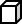  I give the Early Learning Center permission to use photographs and/ or videos of my child for promotional literature. I do not give the Early Learning Center permission to use photographs and/ or videos of my child for any reason.Child/ren Name(s)___________________________________________Parent/ Guardian Signature____________________________________ Date:____________